PORTSMOUTH AND WINCHESTER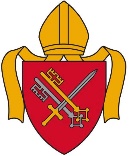 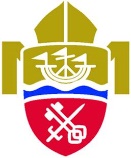 DIOCESAN ACADEMIES TRUSTAcademy Business Leader: Person SpecificationE – Essential							A – Application form		D – Desirable							I - InterviewQualificationsExperience/KnowledgeSkillsPortsmouth & Winchester Diocesan Academies Trust, a company limited by guarantee. Registered in England & Wales No. 8161468EEDDGCSE English and Maths or equivalentEvidence of on-going professional developmentEvidence of further professional development e.g. Certificate and/or Diploma in School Business Management [or working towards one of these qualifications]Professional qualification in finance or accounting e.g. CCAB – Accountancy, CIPFA, AAT OR ACCAAAAADEDDEEDDDExperience of working in an educational environmentKnowledge and experience of computerised financial and budget management procedures Significant experience of budget management, including planning and projectionExperience of using management information systems Knowledge and experience of school management issues and the role of the local governing body and Trust BoardKnowledge and experience of management and administrative procedures Knowledge and experience of personnel management, leading and managing teams and the appraisals processA working knowledge of facilities managementKnowledge and experience of income generationIIIIIIIIIEEEEEAbility to work successfully as a team member establishing effective working relationships and flexible working practicesAbility to work under pressure in a constantly changing and demanding environmentProven literacy, numeracy and communications skills including to be able to respond appropriately to staff, local governors, pupils, outside agencies and the Trust Ability to gather information and report consistently, accurately and in a timely manner, to enable informed decision makingIn sympathy with the vision, values and ethos of the Church of England and academyIIIIA/I